

SERVIÇO PÚBLICO FEDERAL 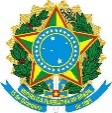 MINISTÉRIO DA EDUCAÇÃO UNIVERSIDADE FEDERAL DA BAHIA Pró Reitoria de Ações Afirmativas e Assistência EstudantilANEXO IIIFORMULÁRIO DE SELEÇÃO E RENOVAÇÃO PARA O SERVIÇO CRECHE E AUXÍLIO CRECHE – 2019.1ESTUDANTE                    TÉCNICO ADMINISTRATIVO                    DOCENTEBenefício solicitado      SELEÇÃO             RENOVAÇÃO2. Seleção e/ou Renovação pleiteada:            Auxílio Creche            Serviço Creche          	3. Identificação da criançaNome: __________________________________________________________________________Data de nascimento: _____/_____/_____ Idade: ____________________ Sexo:         M          F Naturalidade: _______________________________Nacionalidade: __________________________Informação para crianças do Berçário ou Grupo 1:A criança já anda? _________________________ Desde que idade? ________________________ Renovação (crianças que já estão matriculadas em algum período na Creche UFBA) para o turno:           Matutino	                 Vespertino                    Integral        Seleção de vaga nova (para crianças que ainda não estão matriculadas em nenhum dos turnos)         Matutino	                 Vespertino                    Integral        Seleção de vaga nova (para crianças que já estão matriculadas em apenas um dos turnos)         Matutino	                 Vespertino           3. Identificação da mãe da criança / Responsável pela criançaNome: ____________________________________________________________________________Vínculo com a UFBA:         Estudante/Curso             Professor/Funcionário/Cargo         Não possuiEndereço Residencial:  ________________________________________________________________________________________________CEP:_________________Tel:________________________Endereço Comercial:_________________________________________________________________Profissão:_____________________________ Horário de Trabalho:____________________________Email:_____________________________________________________________________________4 Identificação do pai da criança / Responsável pela criançaNome:____________________________________________________________________________Vínculo com a UFBA:         Estudante/Curso________________________________________________________________         Professor/Funcionário/Cargo______________________________________________________         Não possuiEndereço Residencial:  ________________________________________________________________________________________________CEP:_________________Tel:________________________Endereço Comercial:_________________________________________________________________Profissão:_____________________________ Horário de Trabalho:____________________________Email:_____________________________________________________________________________5. Dados familiaresPosição que a criança ocupa na composição familiar: _______________________________________Número de irmãos: _____________________________ Frequentou escola ou creche?              Sim	   NãoNome do Estabelecimento: ____________________________________________________________ Tempo de permanência:______________________________________________________________ Motivo da Saída:____________________________________________________________________ Tem irmão na Creche UFBA? _________________________________________________________Com quem reside a criança? _________________________________________________________ 6. Informações complementaresQual o motivo que levou você a se interessar pelo Serviço Creche UFBA?     	                 Não se aplica__________________________________________________________________________________ ________________________________________________________________________________________________________________________________________________________________________________________________________________________________________________________________________________________________________________________________________Qual o motivo que levou você a renovar o Serviço Creche UFBA?     	                       Não se aplica__________________________________________________________________________________ ________________________________________________________________________________________________________________________________________________________________________________________________________________________________________________________________________________________________________________________________________Qual o motivo que levou você a solicitar o benefício Auxílio Creche?                                Não se aplica__________________________________________________________________________________ ________________________________________________________________________________________________________________________________________________________________________________________________________________________________________________________________________________________________________________________________________Possui outros benefícios junto a PROAE? Quais?__________________________________________________________________________________ ________________________________________________________________________________________________________________________________________________________________________________________________________________________________________________________________________________________________________________________________________7. Composição familiar: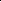 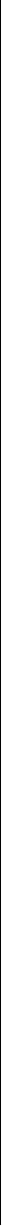 8. Termo de responsabilidadeDeclaro que as informações por mim prestadas neste formulário são verdadeiras.Salvador, ___ de ___________________ de 2019.Assinatura dos pais/responsáveis:___________________________________________________________________________________________________ _ _ _ _ _ _ _ _ _ _ _ _ _ _ _ _ _ _ _ _ _ _ _ _ _ _ _ _ _ _ _ TEMTEMCARTEIRACARTEIRAÉ PESSOAÉ PESSOADEDEÉ PESSOAÉ PESSOAESCOLARIDADEESCOLARIDADEESTADOTRABALHA?TRABALHA?DEDERENDACOMCOMESCOLARIDADEESCOLARIDADENOME COMPLETOIDADEPARENTESCOESTADOTRABALHA?TRABALHA?TRABALHO ETRABALHO ERENDACOMCOMNOME COMPLETOIDADEPARENTESCOCIVILTRABALHO ETRABALHO EMENSALDEFICIÊNCIA?DEFICIÊNCIA?CIVILPREV.PREV.MENSALDEFICIÊNCIA?DEFICIÊNCIA?PREV.PREV.SOCIALSOCIALÉ estudante?É estudante?É estudante?NívelQual semestre/ ano?ASSINADA?ASSINADA?É estudante?É estudante?É estudante?NívelQual semestre/ ano?ASSINADA?ASSINADA?Qual semestre/ ano?()NÃO ALFABETIZADO()SIM ()NÃO()FUNDAMENTAL()SIM ()NÃO()SIM ()NÃO()SIM ()NÃO()SIM ()NÃO()ENSINO MÉDIO()SIM ()NÃO()SIM ()NÃOQUAL?QUAL?()SIM ()NÃO()ENSINO MÉDIOQUAL?QUAL?()ENSINO SUPERIOR()ENSINO SUPERIOR()OUTROS ___________()NÃO ALFABETIZADO()SIM ()NÃO()FUNDAMENTAL()SIM ()NÃO()SIM ()NÃO()SIM ()NÃO()SIM ()NÃO()ENSINO MÉDIO()SIM ()NÃO()SIM ()NÃOQUAL?QUAL?()SIM ()NÃO()ENSINO MÉDIOQUAL?QUAL?()ENSINO SUPERIOR()ENSINO SUPERIOR()OUTROS ___________()NÃO ALFABETIZADO()SIM ()NÃO()FUNDAMENTAL()SIM ()NÃO()SIM ()NÃO()SIM ()NÃO()SIM ()NÃO()ENSINO MÉDIO()SIM ()NÃO()SIM ()NÃOQUAL?QUAL?()SIM ()NÃO()ENSINO MÉDIOQUAL?QUAL?()ENSINO SUPERIOR()ENSINO SUPERIOR()OUTROS ___________()NÃO ALFABETIZADO()SIM ()NÃO()FUNDAMENTAL()SIM ()NÃO()SIM ()NÃO()SIM ()NÃO()SIM ()NÃO()ENSINO MÉDIO()SIM ()NÃO()SIM ()NÃOQUAL?QUAL?()SIM ()NÃO()ENSINO MÉDIOQUAL?QUAL?()ENSINO SUPERIO()ENSINO SUPERIO()OUTROS ___________()NÃO ALFABETIZADO()SIM ()NÃO()FUNDAMENTAL()SIM ()NÃO()SIM ()NÃO()SIM ()NÃO()SIM ()NÃO()ENSINO MÉDIO()SIM ()NÃO()SIM ()NÃOQUAL?QUAL?()SIM ()NÃO()ENSINO MÉDIOQUAL?QUAL?()ENSINO SUPERIOR()ENSINO SUPERIOR()OUTROS ___________()NÃO ALFABETIZADO()SIM ()NÃO()FUNDAMENTAL()SIM ()NÃO()SIM ()NÃO()SIM ()NÃO()SIM ()NÃO()ENSINO MÉDIO()SIM ()NÃO()SIM ()NÃOQUAL?QUAL?()SIM ()NÃO()ENSINO MÉDIOQUAL?QUAL?()ENSINO SUPERIOR()ENSINO SUPERIOR()OUTROS ___________